2月8日每日一练1.将学生按照能力或学业成绩分为水平不同的班组，教师根据不同班组的实际水平进行教学的组织形式是( )。   [单选题]正确率：92.86%2.我国对教师实行的职业许可制度是( )。   [单选题]正确率：85.71%3.通过测验来评定学生的学业成绩是中学常用的评价方法，在一个测验中，衡量是否达到测验目的的程度，即是否测出了所要测量的东西的指标是( )。   [单选题]正确率：78.57%4.学生在教师的指导下进行数学的实地测算、地理的地形测绘、生物的植物栽培和动物饲养属于下列哪一种教学方法( )。   [单选题]正确率：57.14%5.陈老师在讲“二氧化碳性质”时，讲台上放着两瓶没有标签的无色气体，其中一瓶是二氧化碳，一瓶是空气，怎么区分它们呢?陈老师边说边将燃烧的木条分别深入到两个瓶中，告诉学生使木条熄灭的是二氧化碳，燃烧的是空气，这种教学方法是( )。   [单选题]正确率：42.86%选项小计比例A.复试教学17.14%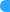 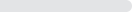 B.小组合作学习00%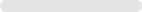 C.分组教学 (答案)1392.86%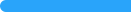 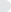 D.小组教学00%选项小计比例A.教师资格制度 (答案)1285.71%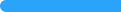 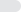 B.教师任用制度214.29%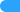 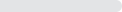 C.教师培训制度00%D.教师考核制度00%选项小计比例A.信度214.29%B.效度 (答案)1178.57%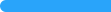 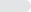 C.难易度00%D.区分度17.14%选项小计比例A.实验法642.86%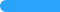 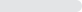 B.参观法00%C.演示法00%D.实习作业法 (答案)857.14%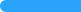 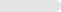 选项小计比例A.实验法857.14%B.讲授法00%C.演示法 (答案)642.86%D.谈话法00%